Практическое Занятие 13. Сечения призмы и пирамидыЗадание 1. Повторение. Рекомендую посмотреть дополнительноГеометрические преобразования (https://www.youtube.com/watch?v=xwRGiTE5zdg) Многогранник (https://www.youtube.com/watch?v=KaWi430uihY) Математика в медицине (https://www.youtube.com/watch?v=qrO9wtcBL4A)Прочитать и ответить на вопросы. Ответы записать в тетрадь. Отправлять не надо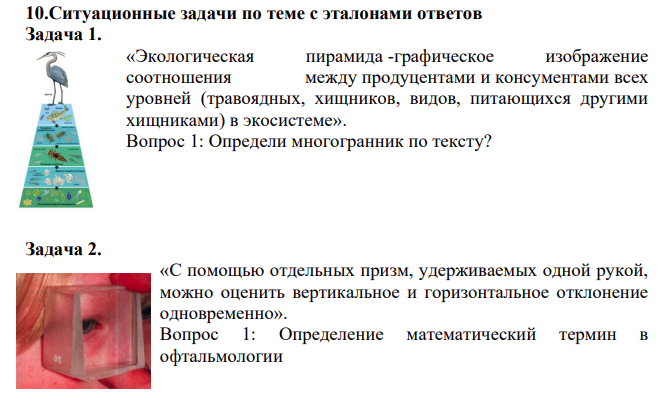 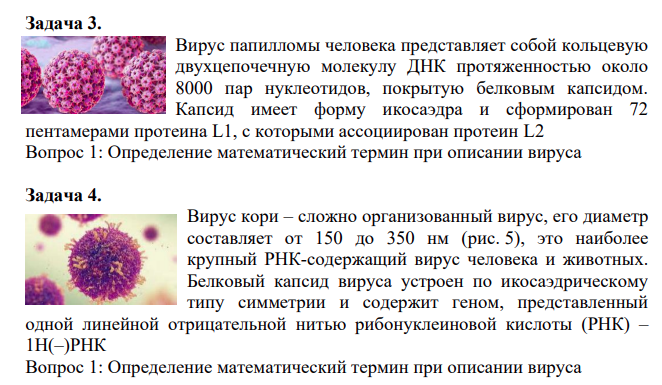 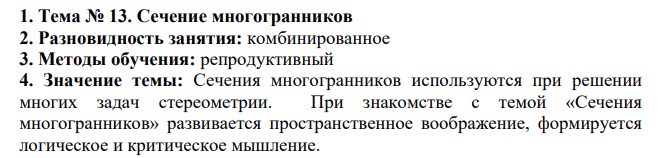 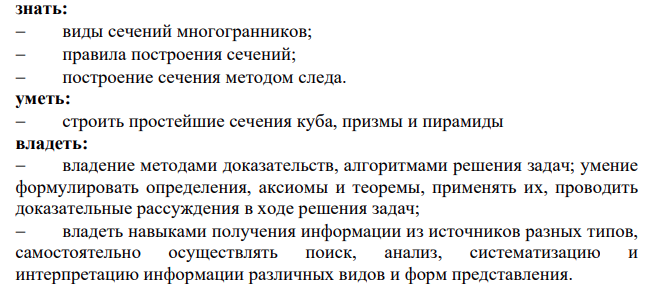 Задание 2. Прочитать теорию , записать основные определения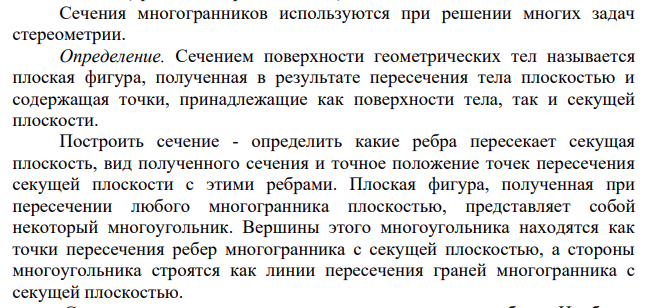 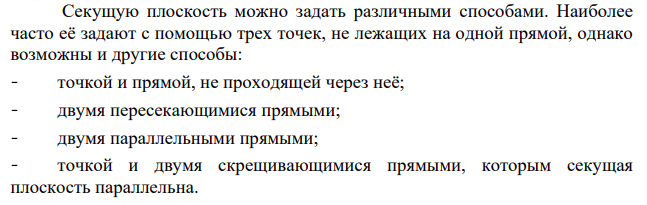 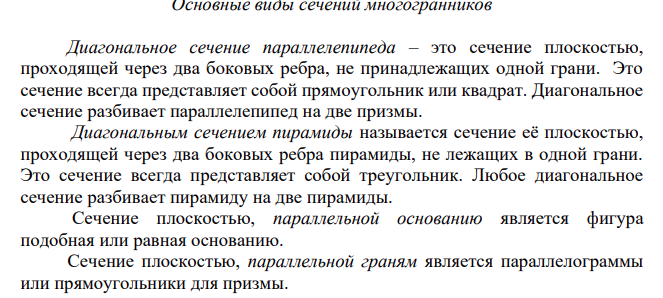 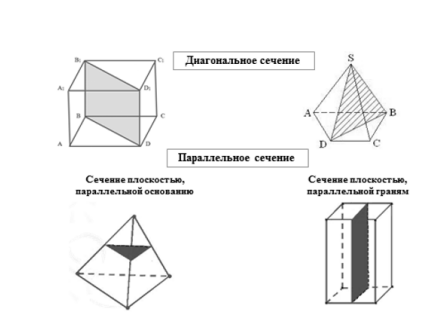 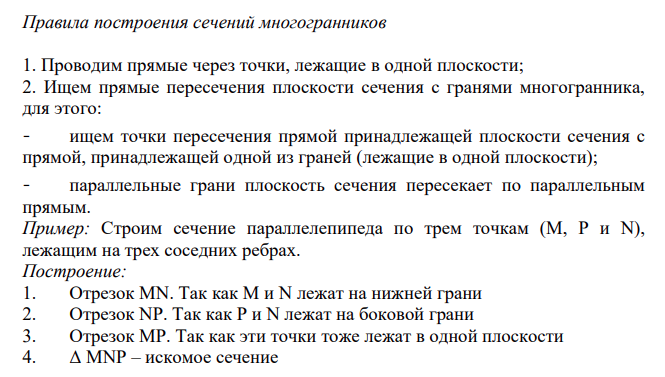 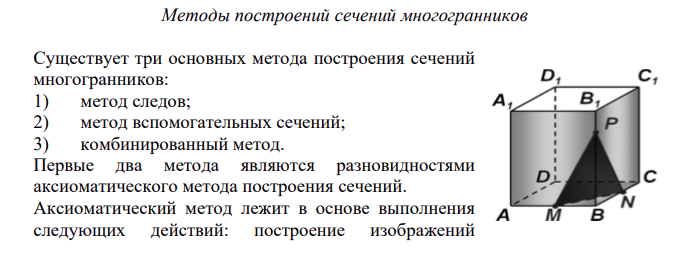 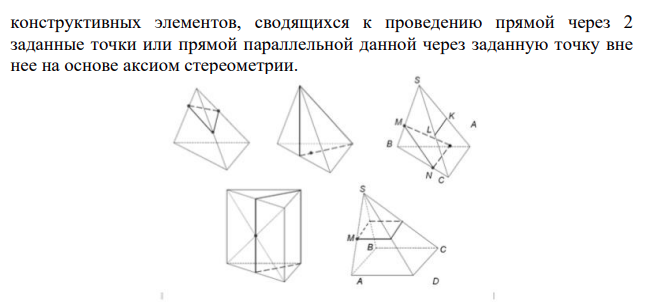 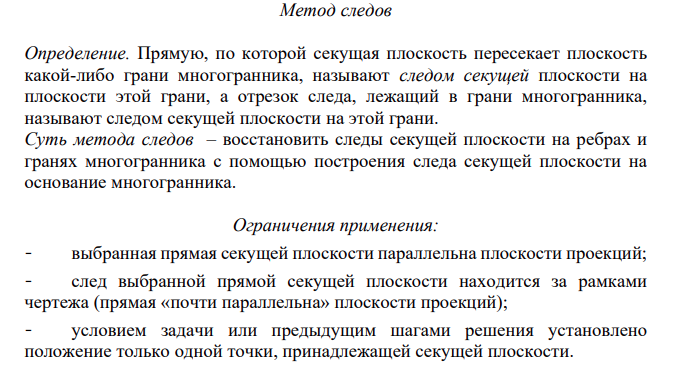 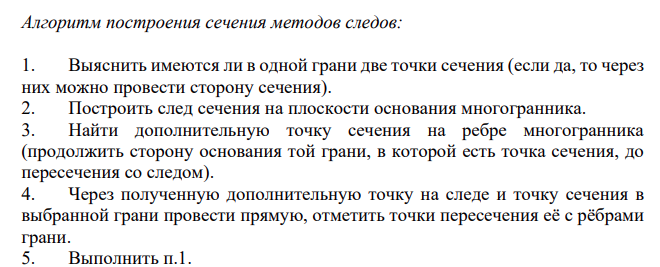 Задание 3. Построить сечение параллелепипеда по указанным точкам. Отправить результатА) 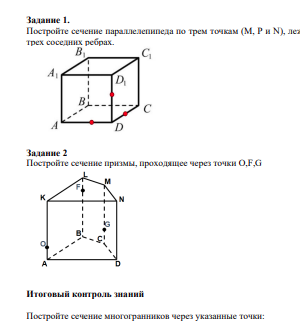 Б) 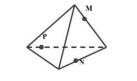 Задание 4. Найти верное построение сечения куба.  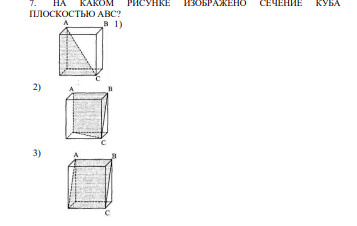 